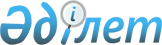 Алматы облыстық мәслихатының 2007 жылғы 12 желтоқсандағы "Алматы облысының 2008 жылға арналған облыстық бюджеті туралы" N 5-26 шешіміне өзгерістер мен толықтырулар енгізу туралы
					
			Күшін жойған
			
			
		
					Алматы облыстық мәслихатының 2008 жылғы 15 шілдедегі N 12-68 шешімі. Алматы облысының әділет департаментінде 2008 жылғы 25 шілдеде N 2014 тіркелген. Күші жойылды - Алматы облыстық мәслихатының 2008 жылғы 29 желтоқсандағы N 16-105 шешімімен



      


Ескерту. Шешімнің күші жойылды - Алматы облыстық мәслихатының 2008 жылғы 29 желтоқсандағы N 16-105 шешімімен.



           Қазақстан Республикасы Бюджет кодексінің 

111


-бабының

 1, 2 - тармақтарына, 
 115 
-бабына, Қазақстан Республикасы "Қазақстан Республикасындағы жергілікті мемлекеттік басқару туралы" Заңының 6 - бабы 1 - тармағының 1 - тармақшасына және Қазақстан Республикасы "2008 жылға арналған республикалық бюджет туралы" Қазақстан Республикасының Заңына өзгерістер мен толықтыру енгізу туралы" 
 Заңына 
 сәйкес, Алматы облыстық мәслихаты 

ШЕШІМ ҚАБЫЛДАДЫ:





      1. Алматы облыстық мәслихаттың 2007 жылғы 12 желтоқсандағы "Алматы облысының 2008 жылға арналған облыстық бюджет туралы" 
 N 5-26 
 шешіміне (2008 жылғы 3 қаңтардағы нормативтік құқықтық актілерді мемлекеттік тіркеу тізілімінде 1998 нөмірімен тіркелген, Алматы облыстық мәслихаттың 2008 жылғы 17 қаңтардағы "Алматы облыстық мәслихатының 2007 жылғы 12 желтоқсандағы "Алматы облысының 2008 жылға арналған облыстық бюджеті туралы" N 5-26 шешіміне өзгерістер мен толықтырулар енгізу туралы" 
 N 6-33 
,  2008 жылғы 1 ақпандағы нормативтік құқықтық актілерді мемлекеттік тіркеу тізілімінде 1999 нөмірімен тіркелген, 2008 жылғы 10 сәуірдегі "Алматы облыстық мәслихатының 2007 жылғы 12 желтоқсандағы "Алматы облысының 2008 жылға арналған облыстық бюджеті туралы" N 5-26 шешіміне өзгерістер мен толықтырулар енгізу туралы" 
 N 8-47 
, 2008 жылғы 21 сәуірдегі нормативтік құқықтық актілерді мемлекеттік тіркеу тізілімінде 2003 нөмірімен тіркелген және 2008 жылғы 13 маусымдағы "Алматы облыстық мәслихатының 2007 жылғы 12 желтоқсандағы "Алматы облысының 2008 жылға арналған облыстық бюджеті туралы" N 5-26 шешіміне өзгерістер мен толықтырулар енгізу туралы" 
 N 10-61 
, 2008 жылғы 18 маусымдағы нормативтік құқықтық актілерді мемлекеттік тіркеу тізілімінде 2010 нөмірімен тіркелген шешімдерімен өзгерістер мен толықтырулар енгізілген), төмендегі өзгерістер мен толықтырулар енгізілсін:



      1) "Кірістер" "100744574" саны "103162761" санына ауыстырылсын, соның ішінде:



      "салықтық түсімдер бойынша" "15340574" саны "17748944" санына ауыстырылсын;



      "трансферттердің түсімдері бойынша" "85389851" саны "85379668" санына ауыстырылсын,  соның ішінде:



      "республикалық бюджеттен түсетін трансферттер" "75440283" саны "75450100" санына ауыстырылсын,  соның ішінде:



      "ағымдағы мақсатты трансферттер" "7284340" саны "7294157" санына ауыстырылсын, соның ішінде:



      "мемлекеттік білім беру тапсырысы негізінде техникалық және кәсіптік орта білімнен кейінгі білім беру ұйымдарында білім алушыларға стипендиялар төлеуге - 9817 мың теңге" деген жолмен толықтырылсын:



      2) "Шығындар" "101326348" саны "103744535" санына ауыстырылсын;




      2 тармақтағы "Әлеуметтік салық" деген сөздер алынып тасталсын;



      2-1 тармағымен толықтырылсын:



      "2008 жылғa облыстың аудандары мен қалаларының бюджеттеріне әлеуметтік салықтан кірістерді бөлу нормативтері төменгідегі көлемде белгіленсін:



      Алакөл ауданы - 3 %, Көксу ауданы - 10 %, Панфилов ауданы - 17 %, Райымбек ауданы - 2 %,  Сарқан ауданы -  13 %,  Ұйғыр ауданы - 12 %, Қапшағай - 37 % , Талдықорған қаласы - 2 %";




      5-1 тармағымен толықтырылсын:



      "мемлекеттік білім беру тапсырысы негізінде техникалық және кәсіптік орта білімнен кейінгі білім беру ұйымдарында білім алушыларға стипендиялар төлеуге - 9817 мың теңге, оның ішінде:



      білім беруге - 8821 мың теңге;



      денсаулық сақтауға - 996 мың теңге";




      7 тармақта "2008-2009 оқу жылында облыс әкімінің гранты бойынша оқитын балаларға төлеуге 3359 мың теңге" деген сөздер толықтырылсын;




      9 тармақтағы:



      "1088800" саны "1288752" санына ауыстырылсын;




      10 тармақтағы:



      "11334404" саны "11899659" санына ауыстырылсын;




      11 тармақтағы:



      "1469489" саны "1470301" санына ауыстырылсын;




      12 тармақтағы:



      "66754" саны "79144" санына ауыстырылсын;




      16 тармақтағы:



      "2375020" саны "2524697" санына ауыстырылсын;




      17 тармақтағы:



      "451764" саны "454013" санына ауыстырылсын;




      18 тармақтағы:



      "4217624" саны "4450954" санына ауыстырылсын.




      2. Көрсетілген шешімнің 1 қосымшасы осы шешімнің 1 қосымшасына сәйкес жаңа редакцияда баяндалсын.



 




      3. Көрсетілген шешімнің 3 қосымшасы осы шешімнің 2 қосымшасына сәйкес жаңа редакцияда баяндалсын.



 




      4. Көрсетілген шешімнің 4 қосымшасы осы шешімнің 3 қосымшасына сәйкес жаңа редакцияда баяндалсын.



 




      5. Көрсетілген шешімнің 5 қосымшасы осы шешімнің 4 қосымшасына сәйкес жаңа редакцияда баяндалсын.



 




      6. Көрсетілген шешімнің 6 қосымшасы осы шешімнің 5 қосымшасына сәйкес жаңа редакцияда баяндалсын.



 




      7. Көрсетілген шешімнің 7 қосымшасы осы шешімнің 6 қосымшасына сәйкес жаңа редакцияда баяндалсын.



 




      8. Көрсетілген шешімнің 8 қосымшасы осы шешімнің 7 қосымшасына сәйкес жаңа редакцияда баяндалсын.



 




      9. Көрсетілген шешімнің 10 қосымшасы осы шешімнің 8 қосымшасына сәйкес жаңа редакцияда баяндалсын.



 




      10. Осы шешім 2008 жылғы 1 қаңтардан бастап қолданысқа енеді.


      Облыстық мәслихат                    Облыстық мәслихаттың




      сессиясының төрағасы                       хатшысы




      ___________ Қ.Нүсіпов                 ___________ А.Сыдық


      КЕЛІСІЛГЕН:



      Облыстық экономика және бюджеттік



      жоспарлау басқармасының бастығы



      Қадыр Қасымбекұлы Тәжібаев



      2008 жылғы "15" шілде




Алматы облыстық мәслихатының



2008 жылғы 15 шілдедегі



"Алматы облыстық мәслихатының



2007 жылғы 12 желтоқсандағы



"Алматы облысының 2008 жылға



арналған облыстық бюджеті туралы"



N 5-26 шешіміне өзгерістер мен



толықтырулар енгізу туралы"



N 12-68 шешімімен бекітілген



1 қосымша

Алматы облыстық мәслихатының



2007 жылғы 12 желтоқсандағы



"Алматы облысының 2008 жылға



арналған облыстық бюджеті туралы"



N 5-26 шешімімен бекітілген



1 қосымша





Алматы облысының 2008 жылға арналған облыстық бюджеті






Алматы облыстық мәслихатының



2008 жылғы 15 шілдедегі



"Алматы облыстық мәслихатының



2007 жылғы 12 желтоқсандағы



"Алматы облысының 2008 жылға



арналған облыстық бюджеті туралы"



N 5-26 шешіміне өзгерістер мен



толықтырулар енгізу туралы"



N 12-68 шешімімен бекітілген



2 қосымша

Алматы облыстық мәслихатының



2007 жылғы 12 желтоқсандағы



"Алматы облысының 2008 жылға



арналған облыстық бюджеті туралы"



N 5-26 шешімімен бекітілген



3 қосымша



Халыққа әлеуметтік көмек көрсетуге аудандар мен қалалар бюджеттеріне берілетін нысаналы даму трансферттердің сомасын бөлу






Алматы облыстық мәслихатының



2008 жылғы 15 шілдедегі



"Алматы облыстық мәслихатының



2007 жылғы 12 желтоқсандағы



"Алматы облысының 2008 жылға



арналған облыстық бюджеті туралы"



N 5-26 шешіміне өзгерістер мен



толықтырулар енгізу туралы"



N 12-68 шешімімен бекітілген



3 қосымша

Алматы облыстық мәслихатының



2007 жылғы 12 желтоқсандағы



"Алматы облысының 2008 жылға



арналған облыстық бюджеті туралы"



N 5-26 шешімімен бекітілген



4 қосымша



Инженерлік коммуникациялық инфрақұрылымды дамытуға және жайластыруға аудандар мен қалалар бюджеттеріне берілетін нысаналы даму трансферттердің сомасын бөлу






Алматы облыстық мәслихатының



2008 жылғы 15 шілдедегі



"Алматы облыстық мәслихатының



2007 жылғы 12 желтоқсандағы



"Алматы облысының 2008 жылға



арналған облыстық бюджеті туралы"



N 5-26 шешіміне өзгерістер мен



толықтырулар енгізу туралы"



N 12-68 шешімімен бекітілген



4 қосымша

Алматы облыстық мәслихатының



2007 жылғы 12 желтоқсандағы



"Алматы облысының 2008 жылға



арналған облыстық бюджеті туралы"



N 5-26 шешімімен бекітілген



5 қосымша



Мемлекеттік коммуналдық тұрғын үй қорының тұрғын құрылысына аудандық және қалалық бюджеттерге берілетін нысаналы даму трансферттерінің сомасын бөлу






Алматы облыстық мәслихатының



2008 жылғы 15 шілдедегі



"Алматы облыстық мәслихатының



2007 жылғы 12 желтоқсандағы



"Алматы облысының 2008 жылға



арналған облыстық бюджеті туралы"



N 5-26 шешіміне өзгерістер мен



толықтырулар енгізу туралы"



N 12-68 шешімімен бекітілген



5 қосымша

Алматы облыстық мәслихатының



2007 жылғы 12 желтоқсандағы



"Алматы облысының 2008 жылға



арналған облыстық бюджеті туралы"



N 5-26 шешімімен бекітілген



6 қосымша



Білім беру объектілерін салуға аудандар мен қалалар бюджеттеріне берілетін нысаналы даму трансферттерінің сомасын бөлу






Алматы облыстық мәслихатының



2008 жылғы 15 шілдедегі



"Алматы облыстық мәслихатының



2007 жылғы 12 желтоқсандағы



"Алматы облысының 2008 жылға



арналған облыстық бюджеті туралы"



N 5-26 шешіміне өзгерістер мен



толықтырулар енгізу туралы"



N 12-68 шешімімен бекітілген



6 қосымша

Алматы облыстық мәслихатының



2007 жылғы 12 желтоқсандағы



"Алматы облысының 2008 жылға



арналған облыстық бюджеті туралы"



N 5-26 шешімімен бекітілген



7 қосымша



Коммуналдық шаруашылық объектілерін дамытуға аудандық және қалалық бюджеттерге берілетін нысаналы даму трансферттерінің сомасын бөлу






Алматы облыстық мәслихатының



2008 жылғы 15 шілдедегі



"Алматы облыстық мәслихатының



2007 жылғы 12 желтоқсандағы



"Алматы облысының 2008 жылға



арналған облыстық бюджеті туралы"



N 5-26 шешіміне өзгерістер мен



толықтырулар енгізу туралы"



N 12-68 шешімімен бекітілген



7 қосымша

Алматы облыстық мәслихатының



2007 жылғы 12 желтоқсандағы



"Алматы облысының 2008 жылға



арналған облыстық бюджеті туралы"



N 5-26 шешімімен бекітілген



8 қосымша



Жерге орналастыру жұмыстарына аудандық және қалалық бюджеттерге берілетін нысаналы даму трансферттерінің сомасын бөлу






Алматы облыстық мәслихатының



2008 жылғы 15 шілдедегі



"Алматы облыстық мәслихатының



2007 жылғы 12 желтоқсандағы



"Алматы облысының 2008 жылға



арналған облыстық бюджеті туралы"



N 5-26 шешіміне өзгерістер мен



толықтырулар енгізу туралы"



N 12-68 шешімімен бекітілген



8 қосымша

Алматы облыстық мәслихатының



2007 жылғы 12 желтоқсандағы



"Алматы облысының 2008 жылға



арналған облыстық бюджеті туралы"



N 5-26 шешімімен бекітілген



10 қосымша



Тұрғын ұй салуға аудандар мен қалалар бюджеттеріне берілетін кредиттер сомасын бөлу



					© 2012. Қазақстан Республикасы Әділет министрлігінің «Қазақстан Республикасының Заңнама және құқықтық ақпарат институты» ШЖҚ РМК
				
Сынып Атауы

Сынып Атауы

Сынып Атауы

Сомасы

Ішкі сынып

Ішкі сынып

(мың теңге)


I. Кірістер



103162761



1



Салы


қ


ты


қ 


т


ү


сімдер



17748944


01

Табыс салығы

8769063

2

Жеке табыс салығы

8769063

03

Әлеуметтiк салық

8184249

1

Әлеуметтік салық

8184249

05

Тауарларға, жұмыстарға және қызметтер



көрсетуге



салынатын iшкi салықтар

795632

3

Табиғи және басқа ресурстарды



пайдаланғаны үшiн түсетiн



түсiмдер

795632


2



Салы


қ


ты


қ 


емес т


ү


сiмдер



26149


01

Мемлекет меншігінен түсетін түсімдер

1964

5

Мемлекет меншігіндегі мүлікті



жалға беруден түсетін кірістер

1964

7

Мемлекеттік бюджеттен берілген



кредиттер бойынша сыйақылар (мүдделер)

189

04

Мемлекеттік бюджеттен



қаржыландырылатын, сондай-ақ Қазақстан



Республикасы Ұлттық Банкінің бюджетінен



(шығыстар сметасынан) ұсталатын және



қаржыландырылатын мемлекеттік мекемелер



салатын айыппұлдар, өсімпұлдар,



санкциялар, өндіріп алулар

8884

1

Мемлекеттік бюджеттен



қаржыландырылатын, сондай-ақ Қазақстан



Республикасы Ұлттық Банкінің бюджетінен



(шығыстар сметасынан) ұсталатын және



қаржыландырылатын мемлекеттік мекемелер



салатын айыппұлдар, өсімпұлдар,



санкциялар, өндіріп алулар

8884

06

Басқа да салықтық емес түсiмдер

15112

1

Басқа да салықтық емес түсiмдер

15112


3



Негізгі капиталды сатудан түсетін




т


ү


сімдер



8000


01

Мемлекеттік мекемелерге бекітілген



мемлекеттік мүлікті сату

8000

1

Мемлекеттік мекемелерге бекітілген



мемлекеттік мүлікті сату

8000


4



Трансферттерден т


ү


сетін 




т


ү


сімдер



85379668


01

Төмен тұрған мемлекеттiк басқару



органдарынан алынатын трансферттер 

9929568

2

Аудандық (қалалық) бюджеттерден



трансферттер

9929568

02

Мемлекеттiк басқарудың жоғары тұрған



органдарынан түсетiн трансферттер

75450100

1

Республикалық бюджеттен түсетiн



трансферттер

75450100

Функционалдық топ

Функционалдық топ

Функционалдық топ

Функционалдық топ

Функционалдық топ

Кіші функция

Кіші функция

Кіші функция

Атауы

Бюджеттік бағдарламалардың әкiмшiсi

Бюджеттік бағдарламалардың әкiмшiсi

Бюджеттік бағдарламалардың әкiмшiсi

Сомасы

Бағдарлама

Бағдарлама

мың теңге


II. 


Шығындар



103744535



01



Жалпы сипаттағы мемлекеттiк




қызметтер 



1548957



1



Мемлекеттiк бас


қарудың жалпы




функцияларын орындайтын




ө


кiлдi


,




атқ


арушы ж


ә


не бас


қ


а органдар



1235083


110

Облыс мәслихатының аппараты

33923

001

Облыс мәслихатының қызметін 



қамтамасыз ету

33923

120

Облыс әкімінің аппараты

1201160

001

Облыс әкімнің қызметін



қамтамасыз ету

906336

002

Ақпараттық жүйелер құру

203500

113

Жергілікті бюджеттерден



алынатын трансфертер 

91324


2



Қ


аржылы


қ қ


ызмет



175120


257

Облыстың қаржы департаменті



(басқармасы)

175120

001

Қаржы департаментінің 



(басқармасының) қызметін



қамтамасыз ету

89499

003

Біржолғы талондарды



беруді ұйымдастыру 



және біржолға



талондарды өткізуден түсетін



сомаларды



толық жиналуын 



қамтамасыз ету

37465

009

Коммуналдық меншікті



жекешелендіруді ұйымдастыру

15000

113

Жергілікті бюджеттерден



лынатын трансфертер

33156


5



Жоспарлау ж


ә


не статистикалы


қ




қ


ызмет



118477


258

Облыстың экономика және



бюджеттік жоспарлау департаменті



(басқармасы)

118477

001

Экономика және бюджеттік



жоспарлау департаментінің 



(басқармасының) қызметін



қамтамасыз ету

116098

113

Жергілікті бюджеттерден



лынатын трансфертер

2379


9



Жалпы сипаттағы 


ө


зге де




мемлекеттiк қызметтер


20277

120

Облыс әкімінің аппараты

20277

008

Мемлекеттік 



қызметшілерді компьютерлік



сауаттылыққа оқытуға аудандар



(облыстық маңызы бар қалалар)



бюджеттеріне берілетін нысаналы



даму трансферттер

20277


02



Қ


орғаныс



186679



1



Ә


скери мұ


қ


таждар



42812


250

Облыстың жұмылдыру дайындығы,



азаматтық қорғаныс, авариялар



мен табиғи апаттардың алдын



алуды және жоюды ұйымдастыру



департаменті (басқармасы)

42812

003

Жалпыға бірдей әскери міндетті



атқару шеңберіндегі іс-шаралар

12860

007

Аумақтық қорғанысты дайындау



және облыстық ауқымдағы



умақтық қорғаныс

29952


2



Т


ө


тенше жағдайлар




жөнiндегi жұмыстарды




ұйымдастыру



143867


250

Облыстың жұмылдыру



дайындығы, азаматтық



қорғаныс, авариялар



мен табиғи апаттардың



алдын алуды және жоюды 



ұйымдастыру департаменті



(басқармасы)

129239

001

Жұмылдыру



дайындығы, азаматтық



қорғаныс авариялар мен



табиғи апаттардың



алдын алуды және



жоюды ұйымдастыру



департаментінің



(басқармасының)



қызметін қамтамасыз ету

29598

005

Облыстық ауқымдағы жұмылдыру



дайындығы



және жұмылдыру

6275

006

Облыстық ауқымдағы



төтенше жағдайлардың



алдын алу және оларды



жою

90196

108

Жергілікті бюджеттік



инвестициялық



жобалардың (бағдарлама-



лардың) техникалық-



экономикалық негіздеме-



лерін әзірлеу және



оларға сараптама жасау

3170

271

Облыстың құрылыс



департаменті



(басқармасы)

14628

036

Халықты, объектілерді



және аумақтарды табиғи



және дүлей зілзалардан



инженерлік қорғау



жөнінде жұмыстар



жүргізу

14628


03



Қ


оғамды


қ 


т


ә


ртіп


,




қ


ауіпсіздік


, құқ


ы


қ


,




сот, 


қ


ылмысты


қ-




ат


қ


ару 


қ


ызметі



3260247



1



Құқ


ы


қ қ


орғау 


қ


ызметi



3260247


252

Облыстық бюджеттен



қаржыландырылатын



атқарушы ішкі істер



органы

3102247

001

Облыстық бюджеттен



қаржыландырылатын атқарушы



ішкі істер



органының қызметін



қамтамасыз

3028987

002

Облыс



аумағында қоғамдық



тәртiптi қорғау



және қоғамдық қауiпсiздiктi



қамтамасыз ету

72060

003

Қоғамдық тәртіпті



қорғауға қатысатын



азаматтарды көтермелеу

1200

271

Облыстың құрылыс



департаменті (басқармасы)

158000

003

Ішкі істер органдарының



объектілерін дамыту

158000


04



Бiлiм беру



20037541



2



Бастауыш, негізгі орта




ж


ә


не жалпы орта білім беру



2497626


260

Облыстың дене шынықтыру және



спорт басқармасы (бөлімі)

870131

006

Балаларға спорт бойынша қосымша 



білім беру

735938

007

Мамандандырылған 



бiлiм беру ұйымдарында



спорттағы дарынды



балаларға жалпы бiлiм



беру

134193

261

Облыстың білім беру



департаменті



(басқармасы)

1627495

003

Арнайы білім беретін



оқу бағдарламалары бойынша



жалпы білім



беру

489035

018

Жаңадан іске қосылатын



білім беру



объектілерін ұстауға аудандар



(облыстық маңызы



бар қалалар)



бюджеттеріне



берілетін ағымдағы нысаналы



трансферттер

202167

026

Аудандар (облыстық



маңызы бар қалалар) бюджеттеріне



білім беру саласында мемлекеттік



жүйенің жаңа технологияларын



енгізуге берілетін ағымдағы



нысаналы трансферттер

629235

048

Аудандардың (облыстық



маңызы бар қалалардың)



бюджеттеріне бастауыш, негізгі



орта және жалпы орта білім



беретін мемлекеттік



мекемелердегі физика, химия,



биология кабинеттерін оқу



жабдығымен жарақтандыруға



берілетін ағымдағы нысаналы



трансферттер

168525

058

Аудандардың (облыстық маңызы



бар қалалардың) бюджеттеріне



бастауыш, негізгі орта және



жалпы орта білім беретін



мемлекеттік мекемелерде



лингафондық және мультимедиалық



кабинеттер құруға берілетін



ғымдағы нысаналы трансферттер

138533


4



Техникалы


қ 


ж


ә


не 




к


ә


сіптік, орта




білімнен кейінгі




білім беру



2567995


253

Облыстың денсаулық сақтау



департаменті (басқармасы)

83805

024

Техникалық және кәсіптік білім



беру ұйымдарында мамандар



даярлау

83805

261

Облыстың білім беру департаменті



(басқармасы)

2484190

024

Техникалық және кәсіптік білім



беру ұйымдарында мамандар



даярлау

2484190


5



Мамандарды 


қ


айта




даярлау ж


ә


не біліктіліктерін




арттыру



188886


253

Облыстың денсаулық сақтау



департаменті (басқармасы)

16172

003

Кадрларының біліктілігін арттыру



және оларды қайта даярлау

16172

261

Облыстың білім беру департаменті



(басқармасы)

172714

010

Кадрлардың біліктілігін арттыру



және оларды қайта даярлау

172714


9



Бiлiм беру саласындағы 


ө


зге




де қызметтер



14783034


261

Облыстың білім беру департаменті



(басқармасы)

1426199

001

Білім беру департаментінің 



(басқармасының)



қызметін қамтамасыз ету

44595

002

Ақпараттық жүйелер құру

6932

005

Білім берудің



мемлекеттік облыстық мекемелер 



үшін оқулықтар мен



оқу-әдiстемелiк



кешендерді сатып алу



және жеткізу

3364

007

Облыстық ауқымда мектеп



олимпиадаларын, мектептен тыс



іс-шараларды және конкурстар



өткізу

65987

011

Балалар мен жеткіншектердің



психикалық денсаулығын зерттеу



және халыққа психологиялық-



медициналық-



педагогикалық 



консультациялық көмек



көрсету

66163

012

Дамуында проблемалары бар



балалар мен жеткіншектердің



оңалту және әлеуметтік бейімдеу

100941

113

Жергілікті бюджеттерден алынатын



трансфертер

913974

116

Электрондық үкімет шеңберінде



адами капиталды дамыту

224243

271

Облыстың құрылыс департаменті



(басқармасы)

13356835

004

Білім беру объектілерін салуға



және қайта жаңартуға аудандар



(облыстық маңызы бар қалалар)



бюджеттеріне берілетін нысаналы



даму трансферттер

11899659

005

Білім беру объектілерін дамыту

96453

025

Алматы облысының білім беру



объектілерін сейсмикалық күшейту

1360723


05



Денсаулы


қ 


са


қ


тау



25350348



1



Кең бейiндi ауруханалар



7961761


253

Облыстың денсаулық сақтау



департаменті (басқармасы)

7961761

004

Бастапқы медициналық-санитарлық



көмек және денсаулық сақтау



ұйымдары мамандарының жолдамасы



бойынша стационарлық 



медициналық көмек көрсету

7961761


2



Халы


қ


тың денсаулығын 




қ


орғау



1448159


253

Облыстың денсаулық сақтау



департаменті (басқармасы)

573494

005

Жергiлiктi денсаулық сақтау



ұйымдары үшiн қан, 



оны құрамдас 



бөліктері мен препараттарын



өндiру

363866

006

Ана мен баланы қорғау

197970

007

Салауатты өмір 



салтын насихаттау

10940

017

Шолғыншы эпидемиологиялық



қадағалау жүргізу үшін



тест-жүйелерін сатып алу

718

269

Облыстың мемлекеттік санитарлық-



эпидемиологиялық



қадағалау департаменті



(басқармасы)

804445

001

Мемлекеттік санитарлық-



эпидемиологиялық қадағалау



департаментінің 



(басқармасының)



қызметін қамтамасыз ету

450108

002

Халықтың санитарлық-



эпидемиологиялық 



салауаттылығы

354337

Жұқпалы аурулар ошақтарында



дезинфекция, дезинсекция және



дератизация жұмыстарын жүргізу

10659

271

Облыстың құрылыс департаменті



(басқармасы)

70220

006

Санитарлық-эпидемиологиялық



қызмет объектілерін дамыту

70220


3



Мамандандырылған медициналы


қ




к


ө


мек



3355006


269

Облыстың мемлекеттік санитарлық-



эпидемиологиялық



қадағалау департаменті



(басқармасы)

341943

007

Халыққа иммундық алдын алуды



жүргізу үшін дәрiлiк заттарды,



вакциналарды және басқа иммунды



биологиялық 



препараттарды орталықтандырылған



сатып алу

341943

253

Облыстың денсаулық сақтау



департаменті (басқармасы)

3013063

009

Әлеуметтік-елеулі және



айналадағылар үшін 



қауіп төндіретін аурулармен



ауыратын адамдарға медициналық



көмек көрсету

2465654

019

Туберкулез ауруларын туберкулез



ауруларына қарсы



препараттарымен 



қамтамасыз ету

105892

020

Диабет ауруларын диабетке қарсы



препараттарымен 



қамтамасыз ету

207481

021

Онкологиялық ауруларды химия



препараттарымен 



қамтамасыз ету

155086

022

Бүйрек жетімсіз ауруларды



дәрі-дәрмек құралдарымен,



диализаторлармен, шығыс



материалдарымен және бүйрегі



алмастырылған ауруларды



дәрі-дәрмек 



құралдарымен қамтамасыз ету

78950


4



Емханалар



6501874


253

Облыстың денсаулық сақтау



департаменті (басқармасы)

6501874

010

Халыққа бастапқы



медициналық-санитарлық көмек

көрсету

5696799

014

Халықтың жекелеген санаттарын



амбулаториялық деңгейде дәрілік

заттармен және мамандандырылған



балалар және емдік тамақ



өнімдерімен 



қамтамасыз ету

805075


5



Медициналы


қ 


к


ө


мектiң бас


қ


а




т


ү


рлерi



159581


253

Облыстың денсаулық сақтау



департаменті (басқармасы)

159581

011

Жедел және шұғыл көмек көрсету

141772

012

Төтенше жағдайларда халыққа



медициналық көмек көрсету

17809


9



Денсаулы


қ 


са


қ


тау саласындағы




ө


зге де қызметтер



5923967


253

Облыстың денсаулық сақтау



департаменті (басқармасы)

138201

001

Денсаулық сақтау



департаментінің 



(басқармасының) қызметін



қамтамасыз ету

43638

Жергілікті органдардың



аппараттары

43638

008

Қазақстан Республикасында ЖҚТБ



індетінің алдын алу және қарсы



күрес жөніндегі іс-шараларды



іске асыру

60464

018

Ақпараттық талдау орталықтарының



қызметі қамтамасыз ету

34099

271

Облыстың құрылыс департаменті



(басқармасы)

5785766

007

Денсаулық сақтау объектілерін



дамыту

5343863

026

Алматы облысының денсаулық



сақтау объектілерін сейсмикалық



күшейту

441903


06



Ә


леуметтiк к


ө


мек 




және 


ә


леуметтiк қамсыздандыру



2065130



1



Ә


леуметтiк қамсыздандыру



1181771


256

Облыстың жұмыспен қамтылу мен



әлеуметтік бағдарламаларды



үйлестіру департаменті



(басқармасы)

780941

002

Жалпы үлгідегі мүгедектер мен



қарттарды 



әлеуметтік 



қамтамсыз ету

780941

261

Облыстың білім беру департаменті



(басқармасы)

393130

015

Жетiм балаларды, ата-анасының



қамқорлығынсыз қалған балаларды

әлеуметтік 



қамсыздандыру

393130

271

Облыстың құрылыс департаменті

(басқармасы)

7700

008

Әлеуметтік қамтамасыз ету



объектілерін дамыту

7700


2



Ә


леуметтiк к


ө


мек



314692


256

Облыстың жұмыспен қамтылу мен



әлеуметтік бағдарламаларды



үйлестіру департаменті

(басқармасы)

314692

003

Мүгедектерге әлеуметтік



қолдау көрсету

145692

020

Аудандар (облыстық маңызы



барқалалар) бюджеттеріне ең



төменгі күнкөрістің мөлшері



өскеніне байланысты мемлекеттік



атаулы әлеуметтік көмегін және



18 жасқа дейінгі балаларға



айсайынғы мемлекеттік

жәрдемақыға берілетін ағымдағы



нысаналы трансферттер

169000


9



Ә


леуметтiк к


ө


мек және




ә


леуметтiк қамтамасыз




ету салаларындағы 




ө


зге де 


қ


ызметтер



568667


256

Облыстың жұмыспен қамтылу мен



әлеуметтік бағдарламаларды



үйлестіру департаменті



(басқармасы)

568667

001

Жұмыспен қамту мен әлеуметтік



бағдарламаларды үйлестіру



департаментінің 



(басқармасының)

54660

108

Жергілікті бюджеттік



инвестициялы жобалардың



(бағдарламалардың)



техникалық-экономикалық



негіздемелерін әзірлеу және



оларға сараптама жасау

10980

113

Жергілікті бюджеттерден



алынатын трансферттер

503027


07



Тұрғын 


ү


й


-


коммуналдық




шаруашылық



11435497



1



Тұрғын 


ү


й шаруашылығы



4884752


271

Облыстың құрылыс департаменті



(басқармасы)

4884752

010

Мемлекеттік коммуналдық тұрғын



үй қорының тұрғын үйін салуға



аудандар (облыстық маңызы бар



қалалар) бюджеттеріне берілетін



нысаналы даму

1288752

012

Аудандық (облыстық маңызы бар



қалалардың) бюджеттерге



инженерлік коммуникациялық 



инфрақұрылымды дамытуға және



жайластыруға

3596000


2



Коммуналды


қ шаруашылық



6550745


271

Облыстың құрылыс департаменті



(басқармасы)

1806689

013

Коммуналдық 



шаруашылықты дамытуға аудандар



(облыстық маңызы бар қалалар)



бюджеттеріне нысаналы даму



трансферттер

1470301

030

Коммуналдық шаруашылық



объектілерін дамыту

336388

279

Облыстың энергетика және



коммуналдық



шаруашылық департаменті



(басқармасы)

4744056

001

Энергетика және коммуналдық



шаруашылық департаментінің 



(басқармасының) қызметін 



қамтамасыз ету

70966

004

Елді мекендерді газдандыру

370412

006

Сумен жабдықтау жүйесін дамыту

2524697

113

Трансферттер жергілікті бюджет



қаражатынан

1777981


08



М


ә


дениет, спорт, туризм ж


ә


не 




а


қ


паратты


қ 


кеңістiк



3646551



1



М


ә


дениет саласындағы




қ


ызмет



1015396


262

Облыстың мәдениет департаменті



(басқармасы)

742117

001

Мәдениет департаментінің



(басқармасының) қызметін



қамтамасыз ету

14416

003

Мәдени-демалыс жұмысын қолдау

320753

005

Жергілікті маңызы бар



тарихи-мәдени мұралардың



сақталуын және оған қол жетімді



болуын қамтамасыз ету

120737

007

Жергілікті маңызы бар театр



және музыка өнерін қолдау

186737

113

Жергілікті бюджеттерден



лынатын трансферттер

99474

271

Облыстың құрылыс департаменті



(басқармасы)

273279

016

Мәдениет объектілерін дамыту

273279


2



Спорт



2028668


260

Облыстың дене шынықтыру және



спорт басқармасы (бөлімі)

1223475

001

Дене шынықтыру және спорт



басқармасының



(бөлімінің)



қызметін қамтамасыз ету

20126

003

Облыстық деңгейінде спорт



жарыстарын өткізу

46881

004

Әртүрлi спорт түрлерi бойынша



облыстық құрама командаларының



мүшелерiн дайындау және олардың



республикалық және халықаралық



спорт жарыстарына қатысуы

1105763

113

Жергілікті бюджеттерден



лынатын трансферттер

50705

271

Облыстың құрылыс департаменті



(басқармасы)

805193

017

Дене шынықтыру және спорт



объектілерін дамыту

805193


3



А


қ


паратты


қ 


кеңiстiк



502310


259

Облыстың мұрағат және құжаттама



басқармасы (бөлімі)

68675

001

Мұрағат және құжаттама



басқармасының



(бөлімінің) қызметін қамтамасыз



ету

15587

002

Мұрағат қорының сақталуын



қамтамасыз ету

53088

262

Облыстың мәдениет департаменті



(басқармасы)

42396

008

Облыстық



кітапханалардың жұмыс істеуін



қамтамасыз ету

42396

263

Облыстың ішкі саясат



департаменті (басқармасы)

350608

002

Бұқаралық ақпарат құралдары



арқылы мемлекеттік ақпарат



саясатын жүргізу

350608

264

Облыстың тілдерді дамыту



басқармасы

40631

001

Тілдерді дамыту басқармасының



қызметін қамтамасыз ету

15100

002

Мемлекеттiк тiлдi және



Қазақстан халықтарының басқа



да тiлді дамыту

13531

113

Жергілікті бюджеттерден



алынатын трансферттер

12000


4



Туризм



19282


265

Облыстың кәсіпкерлік және



өнеркәсіп департаменті



(басқармасы)

19282

005

Туристік қызметті реттеу

19282


9



М


ә


дениет, спорт, туризм ж


ә


не 




а


қ


паратты


қ 


кеңiстiктi




ұйымдастыру жөнiндегi 


ө


зге




де 


қызметтер



80895


263

Облыстың ішкі саясат



департаменті (басқармасы)

80895

001

Ішкі саясат департаментінің



(басқармасының) қызметін



қамтамасыз ету

45223

003

Жастар саясаты саласында өңірлік



бағдарламаларды іске асыру

35230

113

Жергілікті бюджеттерден



алынатын трансферттер

442


10



Ауыл, су, орман,




балы


қ 


шаруашылығы, ерекше 




орғалатын табиғи




аума


қ


тар


, қоршаған ортаны




ж


ә


не жануарлар




д


ү


ниесін 


қорғау, жер




қатынастары



4046284



1



Ауыл шаруашылығы



2832363


255

Облыстың ауыл шаруашылығы



департаменті (басқармасы)

2721197

001

Ауыл шаруашылығы



департаментінің



(басқармасының) қызметін



қамтамасыз ету

68899

002

Тұқым шаруашылығын дамытуды



қолдау

378643

010

Мал  шаруашылығын дамытуды



қолдау

255913

011

Өсімдік шаруашылығы өнімінің



шығымдылығын және сапасын



арттыру, көктемгі егіс және



гін жинау жұмыстарын жүргізу



үшін қажетті жанар-жағар май



және басқа да тауар-материалдық



құндылықтарының құнын арзандату

859823

013

Малшаруашылығы 



өнімдерінің өнімділігін және



сапасын арттыру

785604

014

Ауыл шаруашылығы тауарларын 



өндірушілерге су жеткізу



жөніндегі қызметтедің



құнын субсидиялау

159508

016

Жеміс - жидек дақылдарының және



жүзімнің көп жылдық көшеттерінің



отырғызу және өсіруді қамтамасыз



ету

212807

271

Облыстың құрылыс департаменті



(басқармасы)

111166

020

Ауыл шаруашылығы объектілерін



дамыту

111166


2



Су шаруашылығы



115236


254

Облыстың табиғи ресурстар және



табиғатты пайдалануды реттеу



департаменті (басқармасы)

114398

002

Су қорғау аймақтары мен су



объектiлерi белдеулерiн белгiлеу

62330

003

Коммуналдық меншіктегі су



шаруашылығы құрылыстарының



жұмыс істеуін қамтамасыз ету

34298

004

Ерекше авариялы су шаруашылығы



құрылыстары мен



гидромелиорациялық



жүйелердi қалпына келтiру

17770

255

Облыстың ауыл шаруашылығы



департаменті (басқармасы)

838

009

Ауыз сумен жабдықтаудың



баламасыз көздерi болып



табылатын сумен жабдықтаудың



аса маңызды топтық жүйелерiнен



ауыз су беру жөніндегі



қызметтердің құнын субсидиялау

838

Республикалық бюджеттен



берілетін трансферттер есебiнен

838


3



Орман шаруашылығы



425473


254

Облыстың табиғи ресурстар және



табиғатты пайдалануды реттеу



департаменті (басқармасы)

425473

005

Ормандарды сақтау, қорғау,



молайту және орман өсiру

425473


5



Қ


оршаған ортаны 


қорғау



486526


254

Облыстың табиғи ресурстар және



табиғатты пайдалануды реттеу



департаменті (басқармасы)

317406

001

Табиғи ресурстар және табиғатты



пайдалануды реттеу



департаментінің



(басқармасының) қызметін



қамтамасыз ету

32513

008

Қоршаған ортаны қорғау жөнінде



іс-шаралар өткізу

284893

271

Облыстың құрылыс департаменті



(басқармасы)

169120

022

Қоршаған ортаны қорғау



объектілерін дамыту

169120


6



Жер 


қ


атынастары



186686


251

Облыстың жер қатынастары



басқармасы

186686

001

Жер қатынастары басқармасының



қызметін қамтамасыз ету

22989

003

Жер қатынастарын жүзеге асыруды



қамтамасыз ету

83000

113

Жергілікті бюджеттерден алынатын



трансферттер

80697


11



Өнерк


ә


сіп


, 


с


ә


улет


, қала




құ


рылысы ж


ә


не құрылыс 


қ


ызметі



340747



2



С


ә


улет


, қ


ала 


құ


рылысы ж


ә


не




құ


рылыс 


қ


ызметі



340747


267

Облыстың мемлекеттік



сәулет-құрылыс бақылауы



департаменті (басқармасы)

18157

001

Мемлекеттік сәулет-құрылыс



бақылауы департаментінің



(басқармасының) қызметін



қамтамасыз ету

18157

271

Облыстың құрылыс департаменті



(басқармасы)

46369

001

Құрылыс департаментінің



(басқармасының) қызметін



қамтамасыз ету

41547

108

Жергілікті бюджеттік



инвестициялық жобалардың



(бағдарламалардың)



техникалық-экономикалық



негіздемелерін әзірлеу және



оларға сараптама жасау

4302

113

Жергілікті бюджеттерден



лынатын трансферттер

520

272

Облыстың сәулет және қала



құрылысы департаменті



(басқармасы)

276221

001

Сәулет және қала құрылысы



департаментінің



(басқармасының) қызметін



қамтамасыз ету

31885

113

Жергілікті бюджеттерден



алынатын трансферттер

244336


12



К


ө


лiк ж


ә


не коммуникация



5171996



1



Автомобиль к


ө


лiгi



3965034


268

Облыстың жолаушылар көлігі және



автомобиль жолдары департаменті



(басқармасы)

3965034

003

Автомобиль жолдарының жұмыс



істеуін қамтамасыз ету

3572428

008

Аудандық (облыстық маңызы бар



қалалар) бюджеттеріне аудандық



маңызы бар автомобиль жолдарын



(қала көшелерін) күрделі

жөндеуден өткізуге берілетін



ағымдағы нысаналы трансферттер

392606


4



Ә


уе к


ө


лiгi



183084


268

Облыстың жолаушылар көлігі және



автомобиль жолдары департаменті



(басқармасы)

183084

004

Жергілікті атқарушы органдардың



шешімі бойынша тұрақты ішкі



әуетасымалдарды субсидиялау

183084


9



К


ө


лiк ж


ә


не коммуникациялар




саласындағы 


ө


зге де қызметтер



1023878


268

Облыстың жолаушылар көлігі және



автомобиль жолдары департаменті



(басқармасы)

1023878

001

Жолаушылар көлігі және



автомобиль жолдары



департаментінің



(басқармасының) қызметін

қамтамасыз ету

18331

002

Көлік инфрақұрылымын дамыту

878526

113

Жергілікті бюджеттерден 



алынатын трансферттер

127021


13



Бас


қ


алар



1763660



1



Экономикалы


қ қызметтерді




реттеу



41776


265

Облыстың кәсіпкерлік және



өнеркәсіп департаменті



(басқармасы)

41776

001

Кәсіпкерлік және өнеркәсіп



департаментінің



(басқармасының) қызметін



қамтамасыз ету

39931

108

Жергілікті бюджеттік



инвестициялы жобалардың



(бағдарламалардың)



техникалық-экономикалық



негіздемелерін әзірлеу және



оларға сараптама жасау

1347

113

Жергілікті бюджеттерденалынатын



трансфертер

498


3



К


ә


сiпкерлiк 


қ


ызметтi




қ


олдау ж


ә


не бәсекелестікті




қ


орғау



1000000


265

Облыстың кәсіпкерлік және



өнеркәсіп департаменті



(басқармасы)

1000000

010

Мемлекеттік инвестициялық



саясатын іске асыруға "Шағын



кәсіпкерлікті дамыту қоры"



АҚ-на кредит беру

1000000


9



Бас


қ


алар



721884


257

Облыстың қаржы департаменті



(басқармасы)

716534

012

Облыстық жергілікті атқарушы



органының резервi

716534

265

Облыстың кәсіпкерлік және



өнеркәсіп департаменті



(басқармасы)

5350

007

Индустриялық-



инновациялық даму 



стратегиясын іске асыру

5350


14



Борыш


қ


а 


қ


ызмет көрсету



1200



1



Борыш


қ


а 


қ


ызмет к


ө


рсету



1200


257

Облыстың қаржы департаменті



(басқармасы)

1200

004

Жергілікті атқарушы органдардың



борышына қызмет көрсету

1200


15



Трансферттер



24889698



1



Трансферттер



24889698


257

Облыстың қаржы департаменті



(басқармасы)

24889698

007

Субвенциялар

24865996

011

Нысаналы пайдаланылмаған 



(толық пайдаланылмаған)



трансферттерді қайтару

23128

017

Нысаналы мақсатқа сай



пайдаланылмаған нысаналы



трансферттерді қайтару

574


III. Операциялар бойынша




сальдо



-581774



IV. Таза бюджеттік кредит




беру



406870



Бюджеттік кредиттер



599000



07



Тұрғын 


ү


й


-


коммуналды


қ




шаруашылы


қ



599000



1



Тұрғын 


ү


й шаруашылығы



599000


271

Облыстың құрылыс департаменті



(басқармасы)

599000

009

Тұрғын үй салуға және



сатып алуға аудандар 



(облыстық маңызы 



бар қалалар) 



бюджеттеріне кредит 



беру

599000

Санаты

Санаты

Санаты

Санаты

Сынып

Сынып

Атауы

Сомасы

Ішкі сынып

Ішкі сынып

(мың теңге)


БЮДЖЕТТІК КРЕДИТТЕРДІ ӨТЕУ



192130



5



Бюджеттік кредиттерді 


ө


теу



192130


01

Бюджеттік кредиттерді өтеу

192130

1

Мемлекеттік бюджеттен



берілген бюджеттік 



кредиттерді өтеу

192130

Функционалдық топ

Функционалдық топ

Функционалдық топ

Функционалдық топ

Функционалдық топ

Кіші функция

Кіші функция

Кіші функция

Атауы

Сомасы

Бағдарлама әкімшісі

Бағдарлама әкімшісі

Бағдарлама әкімшісі

(мың теңге)

Бағдарлама

Бағдарлама


V. Қ


аржы




активтерімен 




жасалатын 




операциялар бойынша сальдо



273425



Қ


АРЖЫ АКТИВТЕРІН САТЫП АЛУ



273425



13



Бас


қ


алар



273425



9



Бас


қ


алар



273425


257

Облыстың қаржы 



департаменті (басқармасы)

273425

005

Заңды тұлғалардың 



жарғылық капиталын



қалыптастыру немесе ұлғайту

273425

Санаты

Санаты

Санаты

Санаты

Санаты

Сынып

Сынып

Атауы

Сомасы

Ішкі сынып

Ішкі сынып

Ішкі сынып

(мың теңге)

Ерекшелігі

Ерекшелігі


МЕМЛЕКЕТТІК 


Қ


АРЖЫ




АКТИВТЕРІН САТУДАН 




ТҮСЕТІН ТҮСІМДЕР



0


Санаты 

Санаты 

Санаты 

Сынып

Сынып

Атауы

Сомасы

Ішкі сынып

Ішкі сынып

(мың теңге)


VI. Бюджет тапшылығы (профициті)



-1262069



VII. Бюджет тапшылығын




қаржыландыру (профицитін пайдалану)



1262069



7



Қ


арыздар т


ү


сімі


599000

1

Мемлекеттік ішкі қарыздар

599000

2

Қарыз алу келісім-шарттары

599000


8



Бюджет 


қ


аражаты




қ


алды


қ


тарының




қ


озғалысы



663069


01

Бюджет қаражаты қалдықтары

663069

1

Бюджет қаражатының



бос қалдықтары

663069

Функционалдық топ

Функционалдық топ

Функционалдық топ

Функционалдық топ

Функционалдық топ

Функционалдық топ

Кіші функция

Кіші функция

Кіші функция

Кіші функция

Атауы

Сомасы

Бағдарлама әкімшісі

Бағдарлама әкімшісі

Бағдарлама әкімшісі

Бағдарлама әкімшісі

(мың теңге)

Бағдарлама

Бағдарлама

Бағдарлама

Кіші бағдарлама

Кіші бағдарлама


ҚАРЫЗДАРДЫ ӨТЕУ



0


(мың теңге)

(мың теңге)

(мың теңге)

(мың теңге)

(мың теңге)

(мың теңге)

(мың теңге)

N



рн

Аудан



(облыс-



тық 



мәні бар



қала)

соның ішінде

соның ішінде

соның ішінде

соның ішінде

атауы

республикалық 



бюджеттен

республикалық 



бюджеттен

жергілікті бюджеттен

жергілікті бюджеттен

бар-



лығы

18-жасқа



дейінгі



балаларға



арналған



жәрдемақы



төлеуге

мемле-



кет-



тік атаулы 



әлеуметтік



көмекке

халыққа



тұрғын үй



көмегін



көрсетуге

облыс 



әкімі



нің



гранты



бойынша



төлемө



дер



 


Барлығы



672027



93000



76000



499668



3359


1

Ақсу

12345

1650

10620

75

2

Алакөл

34007

5500

1650

26687

170

3

Балқаш

27526

5500

21916

110

4

Еңбек-



шіқазақ

144700

11000

16550

117150

5

Ескелді

18283

3300

14736

247

6

Жамбыл

28890

8800

5500

14470

120

7

Іле

10448

5500

1650

3298

8

Қаратал

35080

4400

3300

27250

130

9

Қарасай

2906

2906

10

Кербұ-



лақ

17700

4400

3300

10000

11

Көксу

22140

3300

18506

334

12

Панфи-



лов

52347

8800

43000

547

13

Райым-



бек

67068

9900

13200

43968

14

Сарқан

26640

3300

5300

17870

170

15

Талғар

17124

3300

2200

11624

16

Ұйғыр

64800

5500

3300

56000

17

Қапша-



ғай қ.

15373

2200

13173

18

Талды-



қор-



ған қ.

71300

10500

16200

43144

1456

19

Текелі қ.

3350

3350

(мың теңге)

(мың теңге)

(мың теңге)

(мың теңге)

(мың теңге)

N рн

Аудан (облыстық мәні бар қала)

Барлығы

соның ішінде

соның ішінде

атауы

республи-



калық 



бюджет-



тен

жергі-



лікті бюджеттен


Барлығы



3596000



2816000



780000


1

Ақсу

45421

32827

12594

2

Алакөл

44916

35743

9173

3

Балқаш

41897

29303

12594

4

Еңбекшіқазақ

195977

168658

27319

5

Ескелді

100891

86897

13994

6

Жамбыл

139073

101059

38014

7

Іле

1057108

1018656

38452

8

Қаратал

57734

43390

14344

9

Қарасай

427282

105409

321873

10

Кербұлақ

54009

40715

13294

11

Көксу

64986

50292

14694

12

Панфилов

65375

61175

4200

13

Райымбек

42797

29503

13294

14

Сарқан

79206

64512

14694

15

Талғар

265171

230851

34320

16

Ұйғыр

22800

20000

2800

17

Қапшағай қ.

275207

210153

65054

18

Талдықорған қ.

553351

435000

118351

19

Текелі қ.

62799

51857

10942

мың теңге

мың теңге

мың теңге

мың теңге

мың теңге

N



рн

Аудан (облыстық мәні бар қала)

Барлығы

соның ішінде

соның ішінде

атауы

республикалық



бюджеттен

жергілікті



бюджеттен


Барлы


ғ


ы



1288752



574000



714752


1

Ақсу

51507

31846

19661

2

Алакөл

19600

2600

17000

3

Балқаш

50357

31846

18511

4

Еңбекшіқазақ

87832

56832

31000

5

Ескелді

63591

31846

31745

6

Жамбыл

206000

184000

22000

7

Іле

19503

0

19503

8

Қаратал

117982

31846

86136

9

Қарасай

22443

22443

10

Кербұлақ

53846

31846

22000

11

Көксу

52510

31846

20664

12

Панфилов

20822

0

20822

13

Райымбек

52919

31846

21073

14

Сарқан

52397

31846

20551

15

Талғар

20205

0

20205

16

Ұйғыр

19402

0

19402

17

Қапшағай қ.

58400

36400

22000

18

Талдықорған қ.

262594

3000

259594

19

Текелі қ.

56842

36400

20442

(мың теңге)

(мың теңге)

(мың теңге)

(мың теңге)

(мың теңге)

N рн

Аудан (облыстық мәні бар қала)

Барлығы

соның ішінде

соның ішінде

атауы

республика-



лық бюджет-



тен

жергілікті



бюджеттен


Барлығы



11899659



8054379



3845280


1

Ақсу

254157

0

254157

2

Алакөл

266892

180000

86892

3

Балқаш

80433

0

80433

4

Еңбекшіқазақ

872769

770394

102375

5

Ескелді

86999

0

86999

6

Жамбыл

150137

142500

7637

7

Іле

1952869

1477006

475863

9

Қарасай

3024619

1728295

1296324

10

Кербұлақ

337757

0

337757

11

Көксу

856207

729998

126209

12

Панфилов

262137

0

262137

13

Райымбек

3017

0

3017

14

Сарқан

86455

0

86455

15

Талғар

702298

693718

8580

16

Ұйғыр

269669

0

269669

17

Қапшағай қ.

1373560

1198330

175230

18

Талдықорған қ.

1317189

1134138

183051

19

Текелі қ.

2495

0

2495

N рн

Аудан (облыстық мәні бар қала)

Сомасы 

атауы

(мың теңге)


Барлығы



1470301


1

Балқаш

137077

2

Еңбекшіқазақ

172789

3

Ескелді

5273

4

Іле

152966

5

Қаратал

174447

6

Қарасай

5539

7

Кербұлақ

125450

8

Панфилов

163196

9

Райымбек

136528

10

Сарқан

106744

11

Талғар

175110

12

Қапшағай қ.

115182

N рн

Аудан (облыстық мәні бар қала)

Сомасы 

атауы

(мың теңге)


Барлығы



79144


1

Еңбекшіқазақ

2342

2

Іле

5218

3

Кербұлақ

12491

4

Панфилов

12707

5

Райымбек

10067

6

Талғар

9029

7

Талдықорған қ.

27290

N рн

Аудан (облыстық мәні бар қала)

Сомасы

атауы

мың теңге


Барлығы



599000


1

Еңбекшіқазақ

44000

2

Іле

18400

3

Қарасай

57200

4

Көксу

80900

5

Қапшағай қ.

115900

6

Талдықорған қ.

282600
